Fyzika 9. ročník,  týždeň od 7. 12. do 11. 12. 2020Fyzikálna veličina elektrický prúd. Meranie prúduElektrický prúd v kovových vodičoch tvorí usmernený pohyb voľných elektrónov. Čím väčší počet elektrónov prejde prierezom vodiča za jednotku času, tým bude mať elektrický prúd väčšie účinky /tepelné, iné/. Zároveň bude väčšia aj hodnota elektrického prúdu.! Prúd bude tým väčší, čím väčší bude celkový náboj elektrónov, ktoré za jednotku času prejdú prierezom vodiča. !Aby sme mohli prúdy prechádzajúce vodičmi navzájom porovnávať, zaviedla sa fyzikálna veličina – elektrický prúd.     značka  I. Jednotka tejto veličiny sa nazýva ampér, značka A.Definícia: Vodičom prechádza prúd 1 ampér, ak jeho priečnym prierezom prejdú za každú sekundu častice s celkovým nábojom 1 coulomb. Okrem jednotky ampér (A) sa často používajú aj menšie jednotky, napr.          miliampér (mA) či mikroampér (µA), ale aj väčšia jednotka kiloampér (kA).Vzorec:   I  je elektrický prúd,  {\displaystyle I={Q \over t}}Q  je elektrický náboj,  t  je čas.  Q                                               I =  ------tPrístroj, ktorým veľkosť elektrického prúdu v obvode odmeriame sa volá ampérmeter. Meracími prístrojmi môžeme odmerať jednosmerný a tiež striedavý prúd.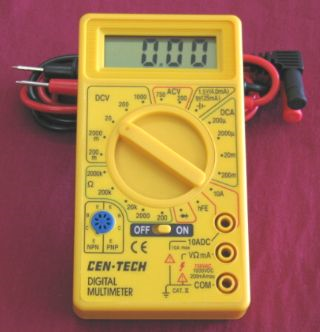 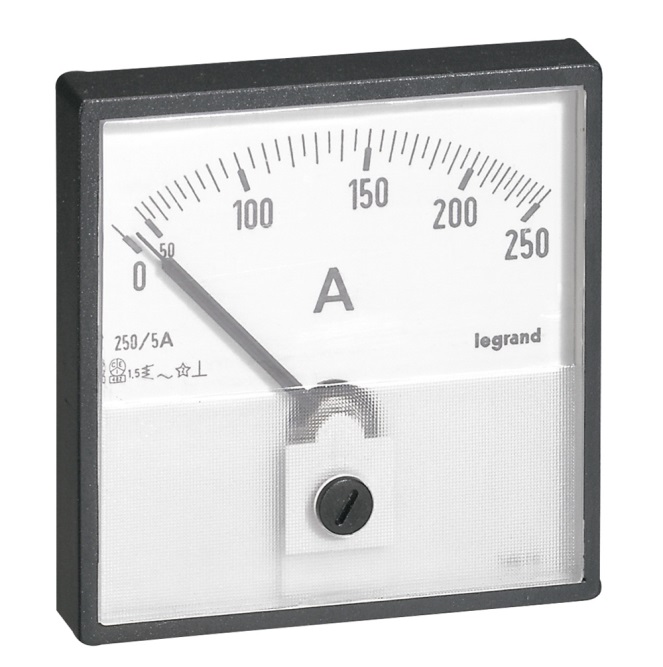           Digitálny ampérmeter                                 analógový ampérmeter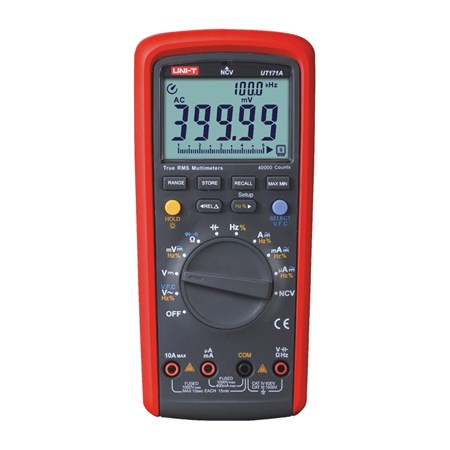 Moderný digitálny multimeter